Расписание учебной деятельности 10 «А» класса.  Классный руководитель: Ким Ю. О.Дата№ урокаПредметТема урокаКонтрольE-mail18.05ФизикаЭлектрическая проводимость различных веществ. учебник §109-112, стр.307-314https://youtu.be/KrkIjLIDvkI§109-112, упр.20 (1,3). (Задания выполнить и прислать фото решения на эл.почту 19.05. до 15.00)g169k13@yandex.ruАлгебра Повторение. Степенная функция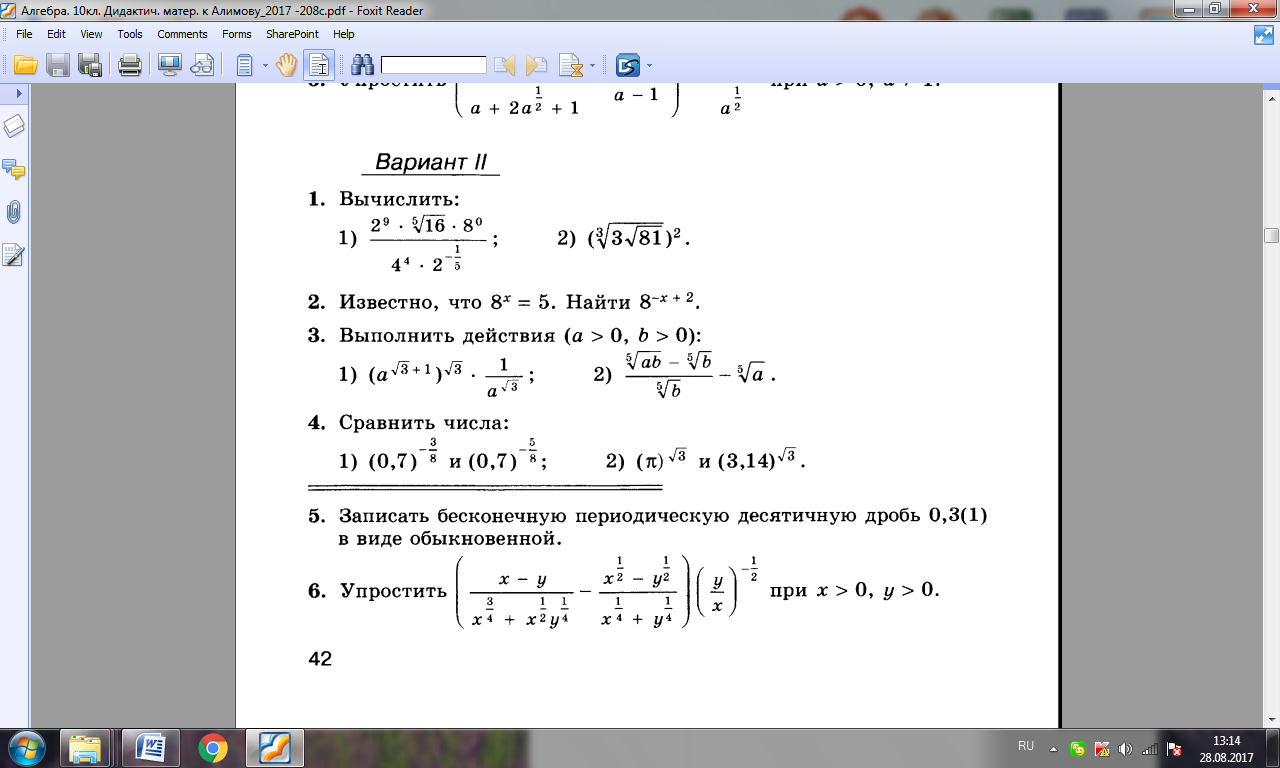 Решение прислать на электронную почту до 20.05 (20 мин)kim.jul@mail.ruАстрономия Наша Галактика.https://youtu.be/l6uWlHoJiKMучебник § 25, стр.162-175§25, упр.20, стр. 178. (Задания выполнить и прислать фото решения на эл.почту 20.05. до 15.00)g169k13@yandex.ruГеометрия Компланарные векторы. Правило параллелепипеда.Учебник п. 68, 69, №593, 594. Решение прислать на электронную почту до 20.05 (30 – 40 мин)kim.jul@mail.ruИн.яз (Дыгай)В театре.Учебник стр.216-217 (прочитать 1 часть рассказа) устно (д.з.20 мин)oksana.dygai@yandex.ruИн.яз (Шамшудинова)В театре.учебник стр.216-217 (прочитать 1 часть рассказа) устно   (д.з.20 мин)shakir.shamshudinov.53@mail.ruИнформатикаПрактическая работа: Программирование обработки  строк символов. Учебник: §28, стр. 185-190https://youtu.be/btSLudsYRjsРабота3.8, уровень№1, задача 2, стр.256 (Задания выполнить и прислать фото решения на эл.почту 20.05. до 15.00)g169k13@yandex.ruФиз-ра (юноши)Развитие выносливости - бег 500 м. Реферат на тему: «История Олимпийских игр».laevckaya@yandex.ruватсап 89281769295Физ – ра (девушки)Прыжок в длину с разбега. Техника разбега. Отталкивание и приземлениеУчебник, стр.124-126Выполнить комплекс УГГ (утренней гигиенической гимнастики)Д/З -10 минnataliavasilevna68@gmail.com  19.05История П.21.  Реформы 60 – 70-х гг. XIX века.Устно ответить на вопросы в конце параграфа (Задания выполнить и прислать  на эл. почту 25.05. до 15.00)25 минутbobrikova.tania2013@yandex.ruили вотсап 89081741159История  П.22 Общественное движение середины 50  – начале 80-х гг. XIX в.Письменно ответить на вопрос в конце параграфа №  5(заполнить таблицу)Остальные вопросы устно(Задания выполнить и прислать  на эл. почту 25.05. до 15.00)30 минутbobrikova.tania2013@yandex.ruили вотсап 89081741159География Итоговый урок по теме: «География мировой экономики»Учебник стр. 204-208стр. 204-208 выполнить в. 5 (заполнить таблицу)Выполненное задание в WhatsApp 8 9043404843дз 20 минGritsenko1969@bk.ruЛит – ра А.П. Чехов. Конфликт в пьесе « Вишневый сад»Прочитать пьесу Чехова89612818877turchinova.iulia@yandex.ruФизика Электрический ток в полупроводниках. Применение полупроводниковых приборов https://youtu.be/xgrTv2TkpMgучебник §113-115, стр.314-324§113-115, упр.20 (2,4) (Задания выполнить и прислать фото решения на эл.почту 22.05. до 15.00)g169k13@yandex.ruФиз-ра (юноши)Развитие силы - сгибание и разгибание рук в упоре лёжа.Реферат на тему: «История Олимпийских игр».laevckaya@yandex.ruватсап 89281769295Физ – ра (девушки)Прыжок в длину с разбега. Отталкивание и приземлениеhttps://resh.edu.ru/subject/lesson/4767/main/197431/Выполнять приседания (дозировка индивидуальная)Назовите рекордсменов по прыжкам в длину с разбега у мужчин и женщин. (фото выполнения на эл.почту  или на Whats App до 22.05. до 16.00) Д/З -10 минnataliavasilevna68@gmail.com20.05АлгебраПовторение. Показательная и логарифмическая функцииРешить показательные уравнения и неравенство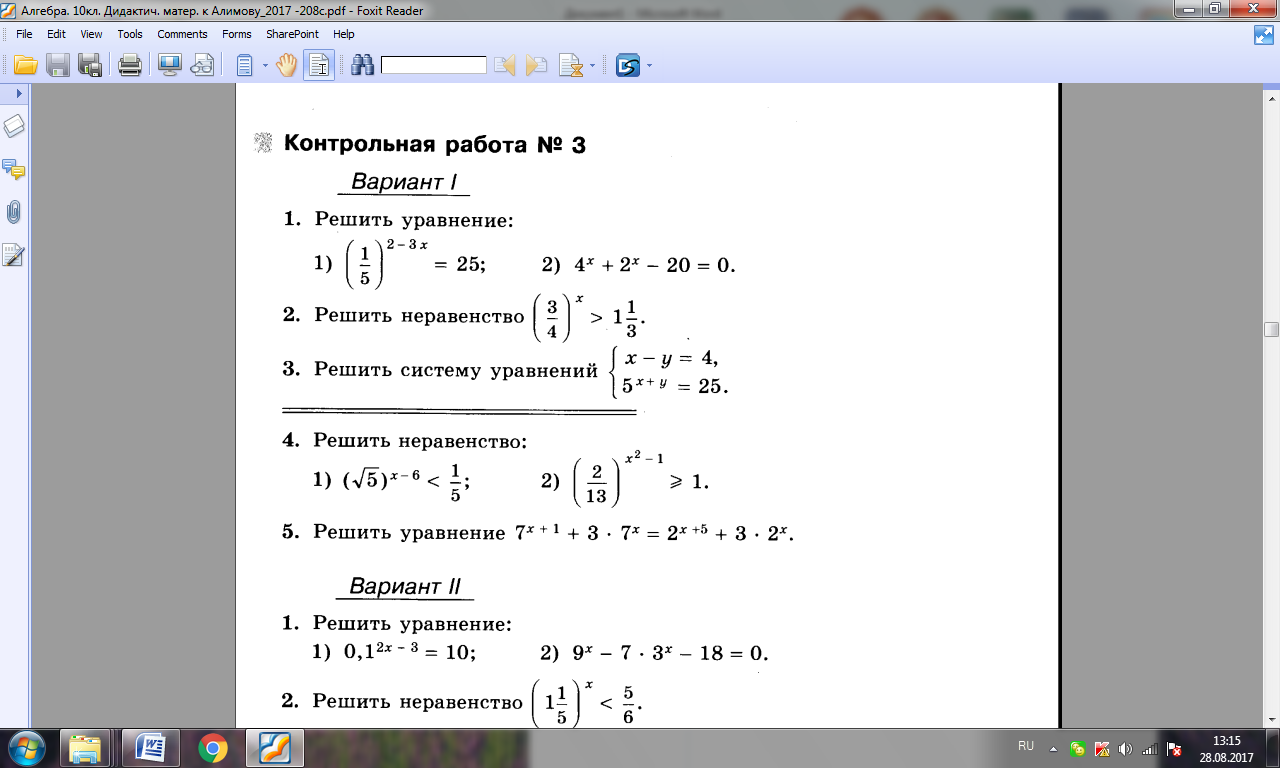 Решить логарифмическое уравнение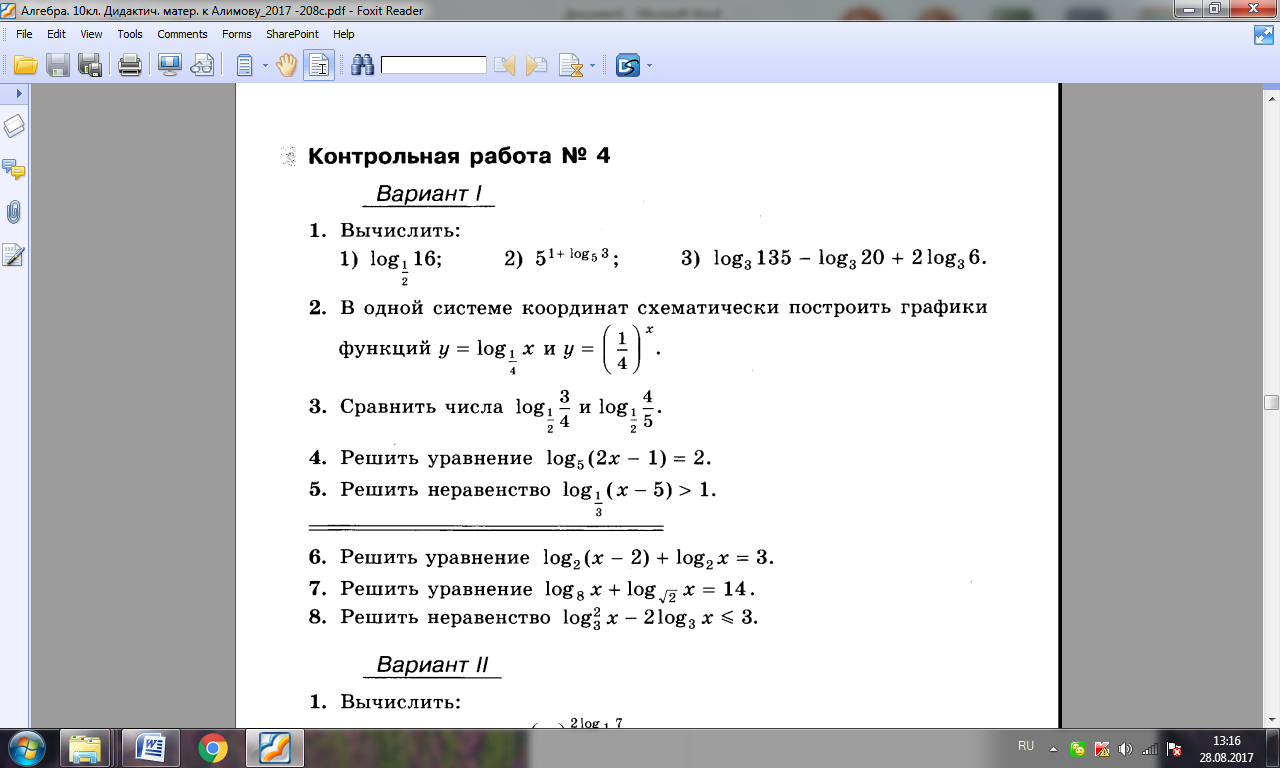 Решение прислать на электронную почту до 22.05 (30 мин)kim.jul@mail.ruБиология Лабораторная работа «Составление родословной». Схема составления родословной. 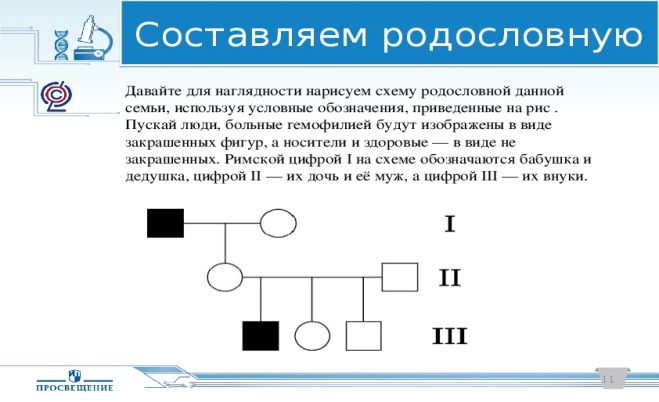 Изучите видео по теме  «Генеалогический метод» по ссылке. https://youtu.be/2IdrXtqUjRsИспользуя метод составления родословных (генеалогический), составьте родословную своей семьи с наследованием какого-либо заболевания или нормального признака, с указанием ФИО всех родственников.  Фото выполненного в тетради задания прислать 20.05 до 17.00 (д.з 20 -25 мин).emelyanowa.galina2014@yandex.ruГеометрия Разложение вектора по трем некомпланарным векторам.Учебник п. 70,стр. 152-153, № 596(а), 598 Решение прислать до 25.05 (30 мин)kim.jul@mail.ru+79604610516Русский яз.Причастие как особая форма глагола.Учебник, п.54-55 повторить правила, упр.340, 342, 346 ( выполнить и прислать 21.05 до 15.00)   89612818877turchinova.iulia@yandex.ruИн.яз (Дыгай)Великие люди театра России. учебник стр.218-219 (прочитать 2 часть рассказа) устно(д.з.20мин)oksana.dygai@yandex.ruИн.яз (Шамшудинова)Великие люди театра России.учебник стр.218-219 (прочитать 2 часть рассказа) устно(д.з.20мин)shakir.shamshudinov.53@mail.ruРусский яз.Образование и правописание причастий. Учебник, п.54-55 повторить правила, упр.340, 342, 346 ( выполнить и прислать 21.05 до 15.00)   89612818877turchinova.iulia@yandex.ru21.05Общество П. 30   Общество в развитии.Пункт : Многовариантность  общественного развития1.Прочитать Пункт : Многовариантность  общественного развития, письменно ответить на вопросы к параграфу № 2, 32. вопрос № 1 к параграфу  № 30 устно(Задания выполнить и прислать  на эл.почту 25.05. до 15.00)25 минутbobrikova.tania2013@yandex.ruили вотсап 89081741159ОбществоП. 30   Общество в развитии.Пункт:  Многовариантность  общественного развития1 Прочитать Пункт : Многовариантность  общественного развития, письменно ответить на вопросы к параграфу № 530 минутЗадания выполнить и прислать  на эл.почту 25.05. до 15.00)bobrikova.tania2013@yandex.ruили вотсап 89081741159Химия Повторение темы: «Основные понятия органической химии»Повторить тему: «Кислородсодержащие органические вещества»sukocheva.oxana@yandex.ruили Whats App 8 909 401 72 19  Лит – раА.П. Чехов. Конфликт в пьесе « Вишневый сад»Дайте ответы на вопросы:В чем своеобразие основного конфликта пьесы?Можно ли Лопахина считать героем новой эпохи?Почему Гаев и Раневская оказались неспособными спасти имение?В чем двойственность образа Пети Трофимова?( выполнить и прислать 22.05 до 15.00)89612818877turchinova.iulia@yandex.ruМХККонтрольная работа «Художественная культура Возрождения»Тест (прислать до 22.05 до 15.00) WhatsApp 89198881711oxi150879@yandex.ru  Физ-ра (юноши)Развитие силы - подтягивание на высокой перекладине.Реферат на тему: «История Олимпийских игр».laevckaya@yandex.ruватсап 89281769295Физ – ра (девушки)Организация и проведение самостоятельных занятий физической культурой. Физическая нагрузка. Особенности дозирования нагрузки.Учебник, стр.36-41Задача До урока физической культуры пульс ученика составлял 80 ударов в минуту, в основной части урока – 160 ударов в минуту. Какой физической нагрузке соответствует пульс ученика на уроке? 1) очень большой	2) большой3) средней	   4) малой(фото выполнения на эл.почту  или на Whats App до 22.05. до 16.00) Д/З -10 минnataliavasilevna68@gmail.com  22.05- ОБЖРитуалы Вооружённых Сил Российской Федерации. Боевое знамя воинской части - символ воинской чести, доблести и славы.Конспект на тему:  Ритуалы Вооружённых Сил Российской Федерации. Боевое знамя воинской части - символ воинской чести, доблести и славы.(представить до 18.00 22.05.2020), время выполнения 20-25 минут - кратко.laevckaya@yandex.ruватсап 89281769295Ин.яз (Дыгай)Твой любимый актёр.Учебник стр.226 упр.6 (выполнить в тетрадь) (Задания прислать 23.05. до 15.00)(д.з.20мин)oksana.dygai@yandex.ruИн.яз (Шамшудинова)Твой любимый актёр.учебник стр.226 упр.6 (выполнить в тетрадь) (Задания прислать 23.05. до 15.00 н аэл.почту)  (д.з.20мин)shakir.shamshudinov.53@mail.ruИнформатикаПрактическая работа: Комбинированный тип данных  Учебник: §29, стр.190-195https://youtu.be/9TS1qSbNUQwРабота3.9, уровень№1, задача 2, стр.258 (Задания выполнить и прислать фото решения на эл.почту 22.05. до 15.00)g169k13@yandex.ruЛит – раИ.В. Гете «Фауст»Прочитать произведение.89612818877turchinova.iulia@yandex.ruАлгебраПовторение. Простейшие тригонометрические уравнения и неравенстваРешить уравнения.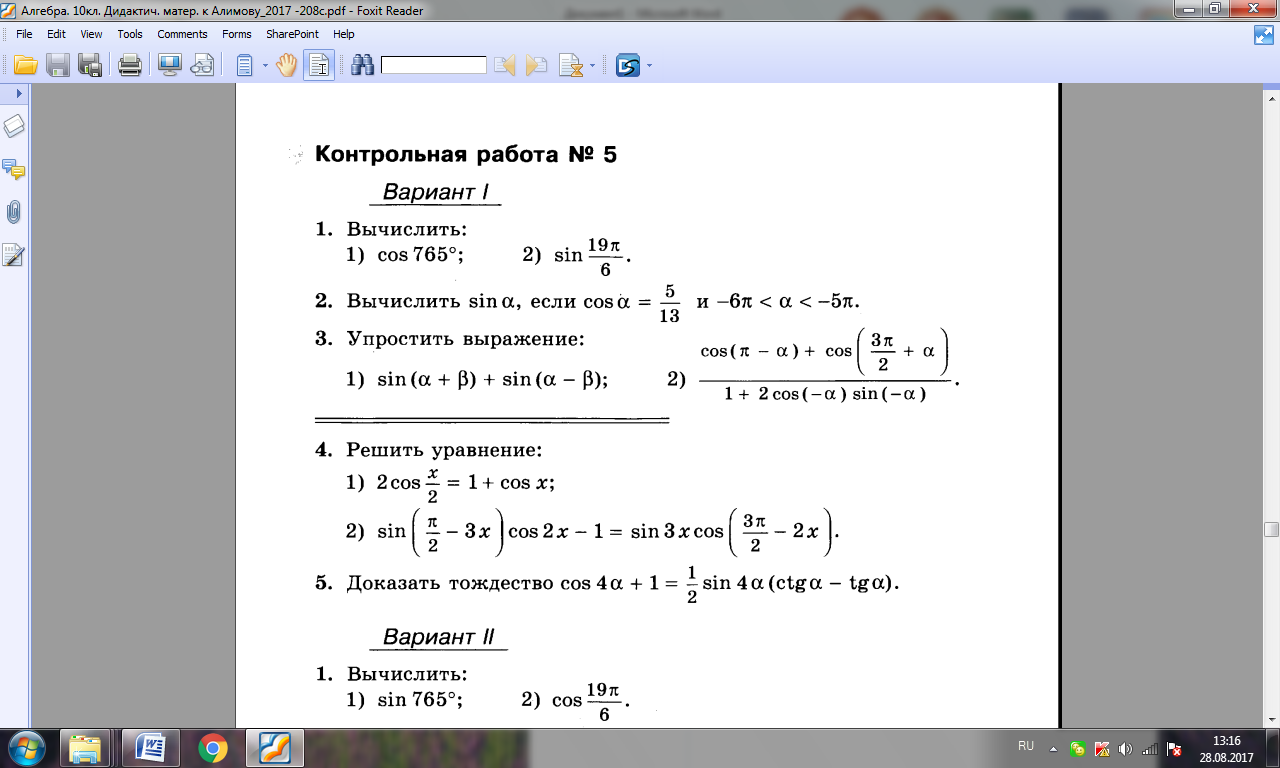 Решение прислать на электронную почту до 25.05 (20 мин)kim.jul@mail.ruХимияПовторение темы: «Основные понятия органической химии»Повторить тему: «Азотсодержащие органические вещества»sukocheva.oxana@yandex.ru  или Whats App 8 909 401 72 19  